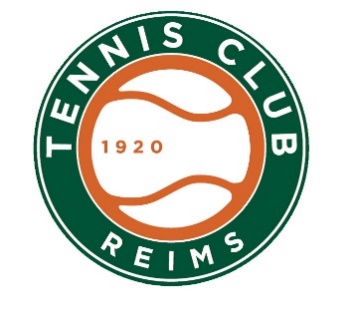 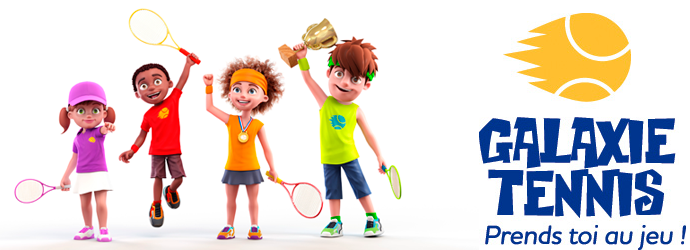 INFORMATIONS ECOLE DE TENNISSamedi 1er Juin 2019 : de 13 h 30 à 16 h 30 : rassemblement pour les enfants de la Galaxie Tennis :Terrain RougeTerrain OrangeTerrain VertUn petit goûter sera offert à l’issue de ce rassemblement.Lundi 03 Juin 2019:de 17 h à 19 H 30 : plateau entraînement pour les jeunes participants aux entraînements du lundi, mardi et jeudi Mercredi 12, vendredi 14 et samedi 15 juin 2019 : Derniers cours de l’Ecole de Tennis…/…Mercredi 19 Juin : Fête de l’Ecole de Tennis :Matin : Accueil de l’Ecole Sainte-Madeleine13 h 30 : Animations de fin d’année :Finales du Tournoi InterneAnimation organisée par notre partenaire HeadAtelier « Arbitrage » animé par Serge Rothier16 h 30 :  Remise des Diplômes et de casquettes Goûter (nous sollicitons les parents pour la confection de Gâteaux et nous les remercions par avance)Soir :	      Barbecue avec les Parents Vous trouverez, ci-joint, les différents coupons réponses pour inscrire vos enfants à ces animations.Nous vous remercions de les remettre aux enseignants ou au secrétariat dans les meilleurs délais.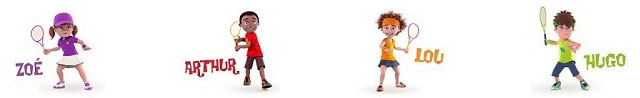 